Progression of Learning           Squirrels Class Medium Term Planning for PE Autumn Term 1 2022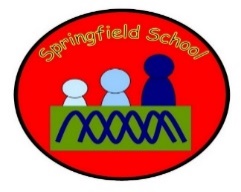            Squirrels Class Medium Term Planning for PE Autumn Term 1 2022Health and FitnessControlRespectPE will be developed in weekly sessions, as well as swimming sessions. Our playtimes and active learning throughout the school day will also contribute to my 2 hours per week.There will be specific planned opportunities to support the children’s progress and may be altered to suit the needs of the children during the term. Lesson 1 - Link it.How can we move our body?Play Simons says and similar listening games to practice familiar movement skills in a structured session.Key skills: run, walk, jog, jump, skip, hopFocus on turn taking and respect for others and equipment throughout this sequence of learning.Lesson 2 - Learn itJumping, HoppingStations to develop jumping and hopping skills, as well as coordination, spacial awareness and stamina. Focus on turn taking and respect for others. For example: distance, height, repetition with targetsLesson 3 – Learn itWalking, Jogging, Running Stations to develop walking, jogging, running skills, as well as coordination, spacial awareness and stamina.For example: cone drills, cones to move around, speed symbolsLesson 4 – Learn it.SkippingStations to develop skipping skills, as well as coordination, spacial awareness and stamina.For example: skipping ropes, large rope, ankle ballsLesson 5 – Check ItLinking SkillsLink some skills together to develop confidence and ensure skills are secure and fluent. For example: jog to a hoop and them jump in and out of it or walk around cones with a beanbag on their head.Lesson 6 – Show it.Obstacle CourseChildren to complete a challenging set of activities or obstacle course to apply these skills in different ways.Lesson 7 – Know ItCreating an Obstacle CourseChildren to create their own obstacles and challenges for their peers – discuss what skills their obstacles will use.Substantive Knowledge  (Content)Disciplinary Knowledge  (Skills) EYFS – ReceptionDevelop overall body-strength, balance, co‑ordination and agility.Confidently and safely use a range of large and small apparatus indoors and outside, alone and in a group.Combine different movements with ease and fluency.Develop the overall body strength, co-ordination, balance and agility needed to engage successfully with future physical education sessions and other physical disciplines including dance, gymnastics, sport and swimming. KS1Pupils should be taught to master basic movements including running, jumping, throwing and catching, as well as developing balance, agility and co-ordination, and begin to apply these in a range of activitiesEYFSDescribe how the body feels when still and when exercising. Run in different ways for a variety of purposes. Jump in a range of ways, landing safely.Control their body when performing a sequence of movements.Participate in simple games.Year 1Describe how the body feels before, during and after exercise. Carry and place equipment safely.Vary their pace and speed when running. Run with a basic technique over different distances. Show good posture and balance. Jog in a straight line. Change direction when jogging. Sprint in a straight line. Change direction when sprinting. Maintain control as they change direction when jogging or sprintingPerform different types of jumps: for example, two feet to two feet, two feet to one foot, one foot to same foot or one foot to opposite foot. Perform a short jumping sequence. Jump as high as possible. Jump as far as possible. Land safely and with control. Work with a partner to develop the control of their jumps.Begin to perform learnt skills with some control. Engage in competitive activities and team games.‘Link It’ ‘Learn It’‘Check It’ ‘Show It’‘Know It’Exploring what we know our body already does. Fundamental movement skills link. Focus on turn taking and respect for others and equipment throughout.Learning and naming key fundamental movement skills: jumping, hopping, running, walking, jogging, skippingLink skills together. Focus on fluency and security of skill.Apply skills in an obstacle course.Challenges selves and others to apply skills. Discuss what they are doing and how?